附件1唐河县低温雨雪冰冻灾害应急指挥部架构图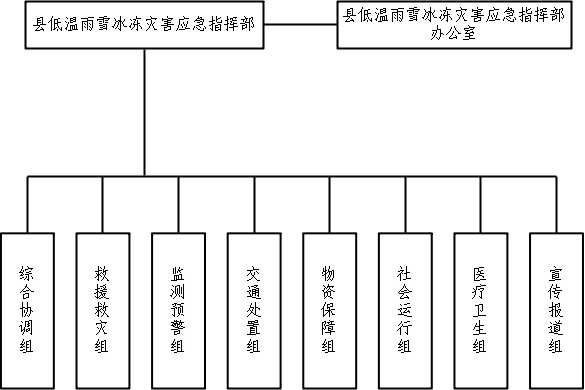 